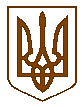 УКРАЇНАБілокриницька   сільська   радаРівненського   району    Рівненської    області(четверта чергова сесія восьмого скликання)РІШЕННЯвід  04 березня 2021 року                                                                           № 138                                    Про затвердження технічної документації із землеустрою щодо встановлення (відновлення) меж земельної ділянки в натурі (на місцевості)громадянці Пугачовій Марії Леонтіївні Розглянувши заяву громадянки Пугачової Марії Леонтіївни про затвердження технічної документації із землеустрою щодо встановлення (відновлення) меж земельної ділянки в натурі (на місцевості) для будівництва і обслуговування житлового будинку, господарських будівель і споруд (присадибна ділянка) в с. Дуби та керуючись статтями 121, 125, 126, 186 Земельного кодексу України, статтею 26 Закону України “Про місцеве самоврядування в Україні”, за погодженням постійної комісії з питань архітектури, містобудування, землевпорядкування та екологічної політики, сесія Білокриницької сільської радиВИРІШИЛА:Затвердити технічну документацію із землеустрою щодо встановлення (відновлення) меж земельної ділянки в натурі (на місцевості) громадянці Пугачовій Марії Леонтіївні для будівництва і обслуговування житлового будинку, господарських будівель і споруд (присадибна ділянка) площею 0,1700 га (кадастровий номер 5624689800:04:016:0071) в межах с. Дуби на території Білокриницької сільської ради Рівненського району Рівненської області.Передати громадянці Пугачовій Марії Леонтіївні земельну ділянку для будівництва і обслуговування житлового будинку, господарських будівель і споруд (присадибна ділянка) площею 0,1700 га (кадастровий номер 5624689800:04:016:0071), розташовану в межах с. Дуби на території Білокриницької сільської ради Рівненського району Рівненської області.Громадянці Пугачовій Марії Леонтіївні:       - здійснити державну реєстрацію права власності у Державному реєстрі         речових   прав   на нерухоме майно та їх обтяжень;     - земельну ділянку використовувати за цільовим призначенням, з дотриманням вимог статей 91, 103 Земельного кодексу України та інших нормативно-правових актів.Контроль за виконанням даного рішення покласти на постійну комісію з питань архітектури, містобудування, землевпорядкування та екологічної політики сільської ради.Сільський голова                                                                 Тетяна ГОНЧАРУК